…../…../….. tarihinde …………… nolu derslikte yapılan ……………………………………..dersi …………… sınavına toplam ………… öğrenci katılmıştır. Gözetmen                                                                                                                     Öğretim Elemanı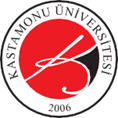                     T.C.                    KASTAMONU ÜNİVERSİTESİ                    İNSAN VE TOPLUM BİLİMLERİ FAKÜLTESİ                    SINAV TUTANAĞI                    T.C.                    KASTAMONU ÜNİVERSİTESİ                    İNSAN VE TOPLUM BİLİMLERİ FAKÜLTESİ                    SINAV TUTANAĞI                    T.C.                    KASTAMONU ÜNİVERSİTESİ                    İNSAN VE TOPLUM BİLİMLERİ FAKÜLTESİ                    SINAV TUTANAĞI                    T.C.                    KASTAMONU ÜNİVERSİTESİ                    İNSAN VE TOPLUM BİLİMLERİ FAKÜLTESİ                    SINAV TUTANAĞIBölüm                  :Dersin Adı           :Tarih                    :Saat                      :Salon                    :Bölüm                  :Dersin Adı           :Tarih                    :Saat                      :Salon                    :Bölüm                  :Dersin Adı           :Tarih                    :Saat                      :Salon                    :Bölüm                  :Dersin Adı           :Tarih                    :Saat                      :Salon                    :SIRAADI SOYADIÖĞRENCİ NOİMZASIRAADI SOYADIÖĞRENCİ NOİMZA12122232342452562672782892910301131123213331434153516361737183819392040